Managing Workplace Anxiety WorkshopThe workplace is one of the leading locations where people experience stress and anxiety. Every employee will encounter it sometime during their career. Everyone should be aware of the signs of anxiety and the tools needed to cope and deal with it. Our Managing Workplace Anxiety workshop will provide your participants the important skills and resources to recognize and manage workplace anxiety. By identifying these symptoms and coping skills employees and managers will be better suited in dealing with these common situations. Through this workshop your participants will be better suited to the challenges that the workplace can bring.Workshop Objectives:Explore different types of workplace anxietiesLearn to recognize symptoms and warning signsDetermine ways of coping and managing problemsRecognize common trigger and accelerantsLearn the difference between anxiety and common nervousness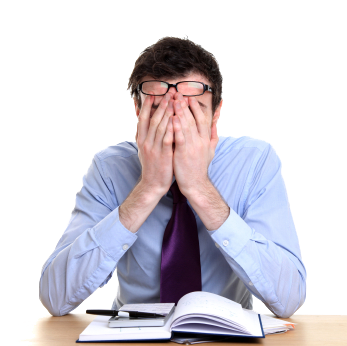 